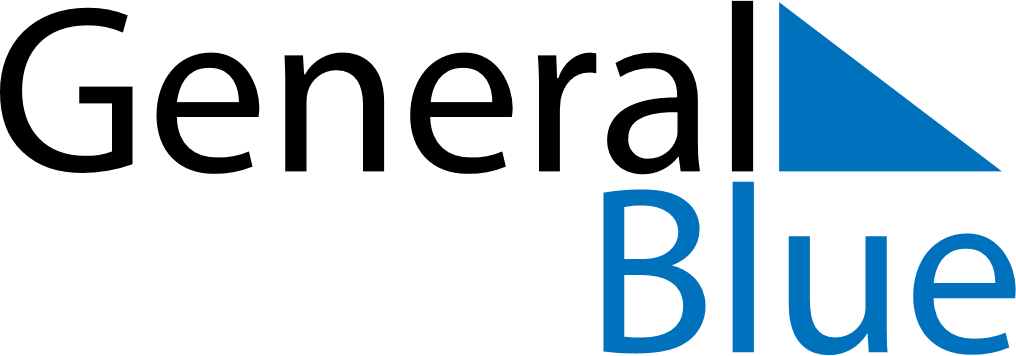 Portugal 2022 HolidaysPortugal 2022 HolidaysDATENAME OF HOLIDAYJanuary 1, 2022SaturdayNew Year’s DayMarch 1, 2022TuesdayShrove TuesdayApril 15, 2022FridayGood FridayApril 17, 2022SundayEaster SundayApril 25, 2022MondayLiberty DayMay 1, 2022SundayLabour DayMay 1, 2022SundayMother’s DayJune 10, 2022FridayPortugal DayJune 16, 2022ThursdayCorpus ChristiAugust 15, 2022MondayAssumptionOctober 5, 2022WednesdayImplantação da RepúblicaNovember 1, 2022TuesdayAll Saints’ DayDecember 1, 2022ThursdayRestauração da IndependênciaDecember 8, 2022ThursdayImmaculate ConceptionDecember 24, 2022SaturdayChristmas EveDecember 25, 2022SundayChristmas DayDecember 31, 2022SaturdayNew Year’s Eve